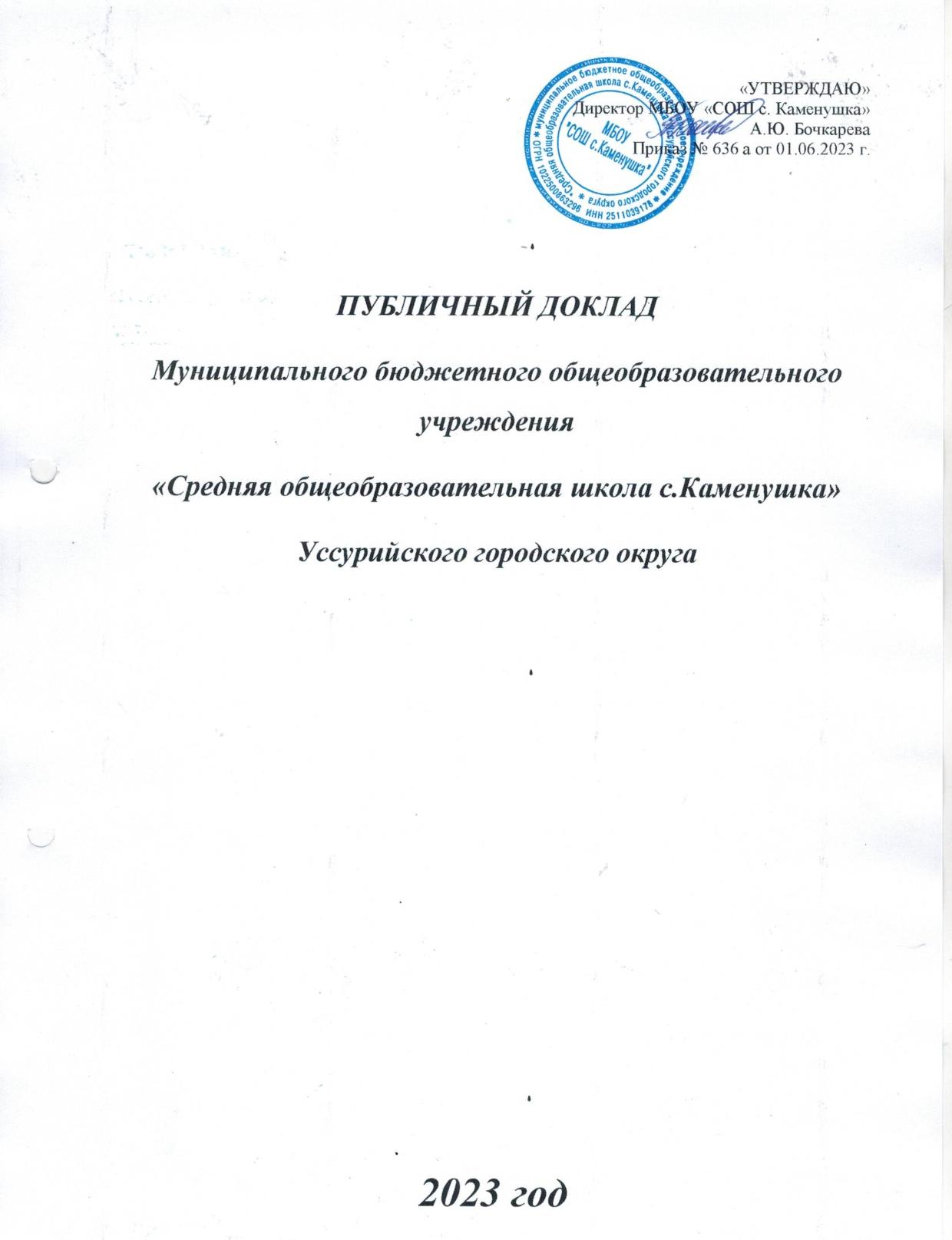 «УТВЕРЖДАЮ»Директор МБОУ «СОШ с. Каменушка»А.Ю. БочкареваПриказ № 636 а от 01.06.2023 г.ПУБЛИЧНЫЙ ДОКЛАДМуниципального бюджетного общеобразовательного учреждения«Средняя общеобразовательная школа с.Каменушка» Уссурийского городского округа2023 годИнформационная справка оМБОУ СОШ с. КаменушкаТип : Муниципальное бюджетное общеобразовательное  учреждение Вид: Средняя общеобразовательная школа    Статус учреждения: Муниципальное бюджетное общеобразовательное                               учреждение «Средняя общеобразовательная школа с. Каменушка» Уссурийского городского округа. Лицензия на образовательную деятельность: регистрационный № 22 от 21 января 2015 г. Серия 25 Л № 0000687Свидетельство о государственной аккредитации: регистрационный № 125 от 05 ноября 2014 г.Экономические  и социальные условия  территории нахождения.                                                                                                                                                                                                                                                                                                                                                                                                                                                                                                                                                                                                                                                                                                                                                                                                                                                                                                                                                                                                                                                                                                                                                                                                                                                                                                                                                                                                                                                                                                                                                                                                                                                                                                                                                                                                                                                                                                                                                                                                                                                                                                                                                                                                                                                                                                                                                                                                                                                                                                                                                                                                                                                                                                                                                                                                                                                                                                                                                                                                                                                                                                                                                                                                                                                                                                                                                                                                                                                                                                                                                                                                                                                                                                                                                                                                                                                                                                                                                                                                                                                                                                                                                                                                                                                                                                                                                                                                                                                                                                                                                                                                                                                                                                                                                                                                                                                                                                                                                                                                                                                                                                                                                                                                                                                                                                                                                                                                                                МБОУ «СОШ с. Каменушка» расположена на территории села Каменушка, в котором проживает человек. В селе находится Уссурийский заповедник, Дом культуры, библиотека, ФАП, магазины, база отдыха «Таёжная поляна».Школа находится в живописной местности села Каменушка в Уссурийском городском округе Приморского края. Входит в кондратенковскую территорию. В селе находится музей Уссурийского заповедника. Село Каменушка расположено к юго-востоку от Уссурийска, стоит в верховьях реки Комаровка, на левом берегу. Удаленность от города Уссурийска составляет по трассе 36 километров. Сообщение обеспечивается рейсовым автобусом 4 раза в день.	Школа и социум на селе неразделимы. Являясь органической частью целого, сельская школа отражает все противоречия, проблемы, ценности, присущие сельскому жителю, помогает в преодолении социальных различий, сохранении принципа социального равенства сельского социума.	 В социуме села Каменушка сложились особые условия, определяющие специфику его влияния на социальное развитие детей: это близость к природе, непосредственное включение детей в жизнь и быт всего социума, социальная открытость, и, одновременно – ограниченность социальных контактов, удаленность от центров культуры и производства, низкий уровень культурного и материального обеспечения населения. Население в основном работает в городе Уссурийске, так как дорога до города хорошая и многие имеют свой транспорт. Так же часть сельских жителей работают на метеорологической станции, психиатрической больнице ( с. Заречное), школе. Многие семьи живут поденными заработками. В зимний период также поденно работают на заготовке дров или других низкооплачиваемых, непостоянных работах.   	 В социуме села Каменушка сложились особые условия, определяющие специфику его влияния на социальное развитие детей: это близость к природе, непосредственное включение детей в жизнь и быт всего социума, социальная открытость, и, одновременно – ограниченность социальных контактов, удаленность от центров культуры и производства, низкий уровень культурного и материального обеспечения населения. Население в основном работает в городе Уссурийск, так как дорога до города хорошая и многие имеют свой транспорт. Так же часть сельских жителей работают на метеорологической станции, психиатрической больнице ( с. Заречное), школе. Многие семьи живут поденными заработками. В зимний период также поденно работают на заготовке дров или других низкооплачиваемых, непостоянных работах.   Характеристика контингента обучающихся. В школе обучается 91 человек. На первой ступени (1-4 классы) обучается 30  учащихся, на второй ступени-(5-9 классы)- 56 учеников, на третьей ступени (10-11классы)- 5 учащихся .                                                                                                                        Основная часть контингента-  дети рабочих-76%, 2.5% детей из семей предпринимателей,13% детей из семей служащих, 8, 5% -  из семей безработных и, как правило, неблагополучных.70 детей воспитываются в малообеспеченных семьях, 29 детей из неполных семей, 1 ребенок являются опекаемым. На учете ОДН, КДН, наркологическом диспансере никто из учащихся школы не состоит.Основные позиции программы развития образовательного учрежденияШкола работает по программе развития «Адаптивная школа», основными позициями которой являются:создание благоприятных условий и возможностей для полноценного развития детей,информатизация и компьютеризация образования;                                                                                                                                                                                                                                                                                                                                                                                                                                                                                                                                                                                                                                                                                                                                                                                                                                                                                                                                                                                                                                                                                                                                                                                                                                                                                                                                                                                                                                                                                                                                                                                                                                                                                                                                                                                                                                                                                                                                                                                                                                                                                                                                                                                                                                                                                                                                                                                                                                                                                                                                                                                                                                                                                                                                                                                                                                                                                                                                                                                                                                                                                                                                                                                                                                                                                                                                                                                                                                                                                                                                                                  обучение всех детей микрорайона в соответствии с их возможностями и потребностями;обеспечение высокого уровня знаний, необходимого для поступления в техникумы и ВУЗы;обеспечение знаниями и первичными профессиональными умениями, и навыками, достаточными для ведения домашнего хозяйства и получения рабочей специальности.Структура управленияУчредитель: администрация Уссурийского городского округа.Юридический адрес 692519 г. Уссурийск ул.Некрасова д. 66Директор образовательного учреждения – Бочкарева Анастасия ЮрьевнаОрганы самоуправления:Общее собрание трудового коллектива.Профсоюзный комитет -председатель Паршина Галина ПетровнаРодительский комитет – председатель Махотлова Наталья Альбертовна Юридический и фактический адрес школы:692532 Приморский край, Уссурийский городской округ, с.Каменушка, ул. Новая, 1Контактная информация:Телефон, факс 8(4234)399-397E-mail: kamenushka.11@mail.ruСайт: http://shkolakamenushka-r25.gosweb.gosuslugi.ru/	 2.Особенности образовательного процессаХарактеристика образовательных   программ по ступеням обучения.МБОУ«СОШ с.Каменушка» реализует следующие образовательные программы:Основнаяобразовательнаяпрограмманачальногообщегообразования.Программаразработана в соответствии с Федеральным государственным образовательным стандартом начального общего образования, утвержденным приказом Министерства просвещенияРоссийскойФедерацииот 31 мая 2021 года№ 286Основная образовательная программа основного общего образования. Программаразработана в соответствии с Федеральным государственным образовательным стандартом основного общего образования, утвержденным приказом Министерства просвещения Российской Федерации от 31 мая 2021 г.№287.Основная образовательная программа основного общего образования. ПрограммаразработанавсоответствиисФедеральнымгосударственнымобразовательнымстандартом основного общего образования, утвержденным приказом Министерства образованияинаукиРФот17декабря 2010г.№1897(7-9 классыв2022-2023учебномгоду).Основная образовательная программа среднего общего образования. Программа разработана в соответствии с Федеральным государственным образовательным стандартом среднего общего образования, утвержденным приказом Министерства образования и науки РФ от 17 мая 2012 г.№413;Дополнительные общеобразовательные общеразвивающие программы объединений дополнительного образования.Образовательныйпроцессвцентреобразованиявыстраиваетсякаксовокупностьучебной (урочной и внеурочной) и внеурочной деятельности, направленной на достижение личностных, предметных и метапредметных результатов через межуровневую преемственность деятельностных технологий, интеграцию общего и дополнительного образования.Рабочие программы по учебным предметам разработаны педагогами школы   на основе требований Федеральных образовательных стандартов. Реализуются:традиционные программы, составленные на основе примерных образовательных программ-- начального общего образования для 1-4 классов.      -  основного общего образования для 5-9 классов.       -  среднего (полного) общего образования для 10-11классовопубликованных издательствами «Просвещение» и «Дрофа»,  авторские программы, имеющие завершенные линии и полный УМК Дополнительные образовательные услуги в школе представлены В 1-11 классах проводятся информационно - просветительские занятия патриотической, нравственной и экологической направленности «Разговоры о важном».В рамках сетевого взаимодействия осуществляется участие в проекте «Билет в будущее» (профпробы). Элективными курсами для учащихся 9 классов по русскому языку и математике;Организация изучения иностранных языков.Обучение иностранному языку (английскому) ведется со второго по одиннадцатый классы. Количество часов, отводимых на изучение языка, соответствует базисному учебному плану. Обучение ведется по программам: во 2-4  - Программа  Бибалетовой М.З. для начального общего образованияв 5-9 классах по Программе Мин.образования РФ (базовый уровень)в 10-11 классах по Программе для общеобразовательных учреждений(автор-разработчик Е.И.Пассов).Образовательные    технологии    и    методы    обучения, используемые в образовательном процессе.В школе широко используются: информационно-коммуникативные технологии,  метод проектной деятельности, опережающее обучение (система Занкова),индивидуальное обучение (по Ю.Макарову),опытно-экспериментальная (по Лазареву) Основные направления воспитательной деятельности:нравственно-патриотическое,познавательная деятельность,эстетическое воспитание, спортивно-оздоровительная деятельность, трудовая деятельность. Виды внеклассной, внеурочной деятельности:-Традиционные мероприятия школы: праздники «День знаний», «День учителя», «Новый год», «День Победы», «Последний звонок»,акции «Урожай», «Милосердие», «Благоустройство»дни «Здоровья», «Пожилого человека», «Мужества»-Участие в мероприятиях УГО, края-Поездки в кинотеатр, драмтеатр, цирк, музей, походы.   Кружки-:	 - 5 предметных кружков: «Математика вокруг нас», «Грамматика русского языка», «Юный химик», «За страницами учебника математики», «Юный эколог», 	- 1 декоративно-прикладной - «Делаем сами»   Секции.:  « Спортивные игры», « Веселые старты»     	 Клубы: военно-спортивный «БАРС»Характеристика внутришкольной системы оценки качества. В школе   применяется традиционное отметочное оценивания текущей учебной деятельности обучающихся   (пятибалльная система) ибезотметочное обучение (1 класс);В течение года проводится мониторинг уровня сформированности     обязательных результатов обучения:входной контроль для учащихся 5-х классов по русскому языку и математике, цель которого - определить степень знаний учащихся, выяснить  объем потери знаний за летний период и наметить меры по устранению выявленных пробелов в процессе  изучения материала прошлых лет;промежуточный (полугодовой контроль), целью которого является отслеживание динамики обученности учащихся, коррекции деятельности учителя и учеников для предупреждения неуспеваемости и второгодничества;итоговый   контроль, цель которого состоит в определении уровня сформированности знаний, умений и навыков при переходе учащихся в следующий класс.     	 Проводится предварительный контроль готовности к итоговой аттестации выпускников основной и средней школы   в виде тестовых работ и пробных экзаменов по русскому языку и алгебре в 9-х классах, по русскому языку и алгебре и началам анализа, предметам на экзамен по выбору в 11 классе Кроме этого по окончании каждой четверти анализируется учебная работа по всем классам, учителями- предметниками по своему предмету, проводится мониторинг качества знаний по каждому предмету в конце каждой четверти и года. 3.Условия осуществления образовательного процесса.Режим работы.Учебных недель – 34. Каникулы – четыре раза в год. Четыре учебных четверти и экзаменационный период. Все классы, с 1 по 11, обучаются в режиме 5-дневной недели, в одну смену. Классов, обучающихся во вторую смену, нет. Начало учебных занятий – 8.30, Продолжительность уроков: 1 класс – 35 мин., 2-11 классы – 45 мин.Учебно-материальная база, благоустройство и оснащенность. Школа размещена в одном корпусе общей площадью 2576 кв. метров Имеется: 12 учебных кабинетов,мастерские технического и обслуживающего труда,актовый зал на 90 посадочных местспортивный зал 280 кв.м.библиотека с книжным фондом 12250 экз.столовая на 60 посадочных мест,медицинский кабинет,административные и вспомогательные помещения.1Т-инфраструктура.Школа оснащена:персональными компьютерами – 12 шт.,ноутбуком-1принтерами-4,сканерами-4,интерактивными досками -2,мультимедийной системой-1,телевизорами-4видеосистемой-1аудиосистемами-3Условия для занятий физкультурой и спортом.Для проведения уроков физической культуры имеется стандартный спортивный зал,  площадью 280 кв.м, оснащенный необходимым оборудованием и инвентарем.На улице, на территории школы имеется футбольное поле, две площадки  для  спортивных игр,   гимнастический городок,   яма для прыжков ,  полоса препятствий.Имеется тренажерный зал, в котором находятся 4 тренажера .Условия для досуговой  деятельности и дополнительного образования.Для осуществления досуговой деятельности и дополнительного образования используется: актовый зал, спортивный зал,   спортивные площадки, библиотека, учебные кабинеты. Также используются технические средства: мультимедийный проектор, компьютеры, ноутбук, музыкальный центр. Педагоги   ведут работу с учащимися   по направлениям: научно-техническое  спортивное,   художественно-эстетическое.  Досуговую  деятельность учащихся организуют   классные руководители, которые вовлекают обучающихся в  различные мероприятия школьного, городского   уровня, организуют поездки в театры города, выставки, музеи, походы на природу.   Организация летнего  труда и отдыха детей. В школе налажена работа по охвату учащихся отдыхом и трудовой деятельностью в каникулярное время. В июне 2023 уч. г. был организован пришкольный оздоровительный лагерь на 30 учащихся. С июня по август в школе было организовано 3 оплачиваемых рабочих мест от КГУ ЦЗН.   Организация питания. Для организации питания учащихся в школе имеется столовая на  60 посадочных мест  98% учащихся охвачены горячим питанием.    Учащихся начальной школы получают  бесплатное питание. Медицинское  обслуживание.Плановые медицинские осмотры   и прививки учащихся проводит  МУЗ  Районная поликлиника с.Каменушка,   фельдшер ФАПа с. Каменушка осуществляет доврачебную медицинскую помощь .Для организации медицинского обслуживания учащихся в школе имеется медицинский кабинет оборудованный в соответствии требованиям санитарных правил и гигиенических нормативов.Обеспечение безопасности.В целях обеспечения безопасности учащихся в школе   постоянно дежурит вахтер, организовано  дежурство учителей   по графику, все кабинеты и рекреации  снабжены пожарной сигнализацией,  Кадровый   состав    (административный,    педагогический, вспомогательный;     уровень     квалификации;     система повышения квалификации; награды, звания, заслуги). Средняя наполняемость классов.Всего работников учреждения: 22;Руководящих работников: 1;Педагогические работники: 13;Обслуживающий персонал: 8.Высшее педагогическое образование имеют  83% коллектива,  91%  коллектива имеют педагогический стаж свыше 20 лет, первую  квалификационную категорию имеют 15% педагогических работников.Средняя наполняемость классов – 10-11  человекОбеспечение транспортной доступности и безопасности детей при перевозке к месту обучения.Учащиеся сел Горнотаежное, Заречное, Дубовый клюк и Кондратеновка  ежедневно в сопровождении учителей  подвозятся  из сел в школу и из школы домой   двумя автобусами, стоящими на балансе школы. Техническое состояние и безопасность транспорта контролируется соответствующими  государственными службами согласно  графику.4. Результаты деятельности учреждения, качество образования. Результаты единого государственного экзамена Количество обучающихся в  11 классе в 2023-11уч.году – 2 человекаКоличество допущенных к итоговой аттестации-2 человекаРезультаты сдачи ЕГЭ (обязательных предметов)Результаты сдачи ЕГЭ ( предметы по выбору)Результаты государственной (итоговой) аттестации в 9-х классах.Количество обучающихся в  9 классе в 2022-23уч.году – 10 человекКоличество допущенных к итоговой аттестации- 10Результаты сдачи ГИАВыбор выпускниками предметов в традиционной формеРезультаты внутришкольный оценки качества образования.Качество образования учащихся – 34,9 %Обученность -92%5.Социальные активности и внешние связи учреждения. Социальные   партнеры учреждения. Для обеспечения разностороннего, гармоничного развития личности, удовлетворения потребностей учащихся в самореализации, школа   сотрудничает с партнерами:Взаимодействие школы с социальными партнерами.Школа активно взаимодействует с социальными партнерами в целях реализации программы воспитания и социализации обучающихся.Никольское7. Заключение. Перспективы и планы развития.Задачи     реализации     плана   (программы)     развития образовательного  учреждения   на  следующий   год   и   в среднесрочной перспективе. Продолжить работу по реализации Программы развития школы- адаптация учащихся к жизни в современном обществе на основе образования, определяющего личностное развитие ребенкаДля этого предполагается решить следующие задачи:- обучение учащихся с целью овладения знаниями, умениями и навыками, способствующими развитию социализации и профессионализации личности с позиции максимальной общественной полезности;- изменение позиции учителя –информатора и контролера на позицию координатора, единомышленника и наставника, освобождение от предметности, методичности, приобщение к деятельности на уровне смыслов, жизненных ценностей.;-формирование навыков жизни в обществе, толерантности, бесконфликтности, милосердия, законопослушания; привитие навыков здорового образа жизни.№ПредметМинимальный балл по предметуМаксимальныйбалл по  школеКол-вополучившихСредний балл по школе1.Русский язык24911682.Математика3525№ПредметКол-во сдававшихМиним. балл по предметуМаксим.балл по  школеКол-вополучив-шихСредний балл по школе1. Информатика140431 432.Обществознание142621623Литература13260160ПредметКол-во учащихся  сдававшихГИАКол-во“5”Кол-во“4”Кол-во“3”Кол-во«2»%качестваРусский язык10-73070%Математика10-45040%ПредметКол-во человек%от общегокол-ва учениковКоличество “5”Количество“4”Количество“3”  Количество“2”% качестваКоличество подтвердивших  оценкуСдавших ниже уровня за годСдавших выше уровня за годОбществе110-1--100%1(100%)--География29-45-40%9(100%)--Биология770-61-60%7(100%)--Физика1100%-10-100%1(100%)--